Have you been charged for committing to any crime? If yes please explain:Are you a member of labour organization or political party? If yes, please state the name, address and your position in the organization:Mercy Corps Indonesia is committed to the community members we work with and the beneficiaries we serve. As part of this commitment, Mercy Corps Indonesia has zero tolerance for violations of our Code of Conduct (Sexual Abuse of Beneficiaries and Community Members (PSEA), Anti-Trafficking Policy, Child Safeguarding Policy, Mercy Corps Ethics Complaint and Whistleblower Policy, Sexual Misconduct in the Workplace Policy, Discrimination, Harassment and Bullying Policy, and Anti-Fraud and Corruption). Applicant’s Signature & Complete Name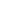 Post Applied for:Available Start Date:Job Application FormIt is important that you read the job vacancy before completing this application form. Please complete this form fully using ink or type. (double click to fill the form)THE INFORMATION YOU SUPPLY ON THIS FORM WILL BE TREATED CONFIDENTIALPersonal detailsFirst Name:Last Name:Title:Address:Postcode: 15433Marital Status:Married☐Single☑Number of Dependent:Number of Dependent:Place & Date of Birth:Home Telephone:ID/PASSPORT No:Daytime Telephone:Mobile Telephone:E-mail address:Can we contact you at work?Yes☑No☐I agree to adhere to and be an ambassador of Mercy Corps Indonesia’ Code of Conduct policies. ❏ I agree  I confirm that throughout my professional career I have not violated an employer's Code of Conduct. ❏ I have not violated an employer's Code of Conduct ❏ I have violated an employer's Code of Conduct ReferencesPlease give the names and information of your 3 (three) most recent Human Resource/Direct Supervisor (we cannot accept any other than these two work relationship):Reference 1Name:Position (job title):Work Relationship:Organisation:Address:PostcodeTelephone:E-mail:Reference 2Name:Position (job title):Work Relationship:Organisation:Address:PostcodeTelephone:E-mail:Reference 3Name:Position (job title):Work Relationship:Organisation:Address:PostcodeTelephone:E-mail:Are you willing for this referee to be approached prior to the interview?Yes☐No☐Remuneration